Что такое туберкулёз?Туберкулез - инфекционное заболевание, вызванное микобактерией туберкулеза или иначе палочками Коха.	Туберкулез  поражает  как лёгкие, так и другие органы . Как можно заразиться туберкулёзом и какие симптомы у этой болезни?Когда современный читатель сталкивается с этим названием болезни, то у большинства возникает образ бледного, истощённого непрерывно кашляющего человека. Большинство искренне верят, что туберкулёзом заражаются только в местах не столь отдалённых и, если ты не бродяга, то заболевание тебе не грозит. В действительности же практически любой человек, за исключением отшельников, не выходящих из дома, подвергается риску инфицирования, а значит и возможности заболеть туберкулёзом.Туберкулёз не зря называют«коварным» заболеванием. 	Основным источником заражения туберкулезом является человек, который болеет туберкулезом легких.Микобактерии передаются воздушно - капельным путем при разговоре, кашле, чихании  больного. 	Классические симптомы туберкулеза легких - длительный кашель с мокротой, иногда с кровохарканьем, появляющимся на более поздних стадиях, лихорадка, слабость, ночная потливость и значительное  похудение.Как уберечься от заболевания?Профилактика туберкулеза - это основной способ снизить распространенность заболевания.Чтобы не заболеть туберкулезом, необходимо вести здоровый образ жизни. Для крепкого здоровья нужна здоровая нервная система, поэтому важно избегать стрессов. Пища должна быть полноценной, обязательно должна содержать достаточное количество белков. Важным условием для поддержки здоровья должна быть ежедневная нормальная физическая нагрузка. Пыльные непроветриваемые помещения благоприятствуют распространению туберкулезных бактерий. Для профилактики заболевания необходимо проветривать помещения.	Специфическая профилактика туберкулеза предусматривает проведение вакцинации с последующей выработкой у детей и взрослого населения иммунного ответа. Проводится иммунизация в соответствии с национальным календарем прививок всем  здоровым новорожденным детям вакциной БЦЖ-М.На заметку	На 3-7 сутки вакцинация БЦЖ-М  проводится всем здоровым новорожденным детям  в роддоме.	Ревакцинация проводится в 7  лет не инфицированным  микобактериями туберкулеза  туберкулинотрицательным детям вакциной БЦЖ.	После прививки формируется иммунитет, который защищает человека от заболевания туберкулезом при случайном попадании микобактерии в организм, в то же время защита не абсолютна: при более тесном контакте с больным, человек может инфицироваться. Однако прививка формирует барьер на пути развития такой страшной формы заболевания, как туберкулезный менингит.	Ежегодно  1 раз в год всем детям с 1 года и до 8 лет проводится  проба Манту.	С 8 - 18 лет проводится  диаскинтест – это метод диагностики, который позволяет выявлять непосредственно агрессивные микобактерии на стадии, когда заболевание никак себя не проявляет.  			Где можно пройти обследование?Флюорографическое обследование грудной клетки взрослых и подростков с 15-17 лет можно сделать в поликлиниках по месту жительства. При подозрении на туберкулез участковый врач или врач-специалист после клинического дообследования направит на консультацию к фтизиатру в противотуберкулезный диспансер.Будьте внимательны к родным и близким. Если Вы заметили у кого-либо симптомы туберкулеза, посоветуйте немедленно обратиться к врачу.Будьте здоровы! Берегите себя и своих близких!Памятку подготовила:Главный внештатный  детский  специалист по профилактической медицине департамента здравоохранения министерства здравоохранения Тульской области Корягина Татьяна НиколаевнаГосударственное учреждение здравоохранения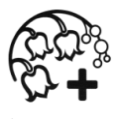 «Городская клиническая больница № 2 г. Тулы имени Е.Г. Лазарева»ПРОФИЛАКТИКА ТУБЕРКУЛЕЗА: ПЛЮСЫ ВАКЦИНАЦИИ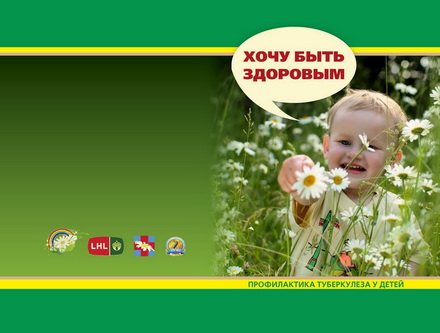 Памятка для населения